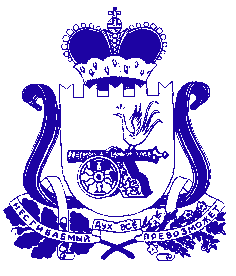 АДМИНИСТРАЦИЯ ПЕЧЕРСКОГО СЕЛЬСКОГО ПОСЕЛЕНИЯСМОЛЕНСКОГО РАЙОНА СМОЛЕНСКОЙ ОБЛАСТИП О С Т А Н О В Л Е Н И Еот  «03»  августа  2016 года                                                                      №  288Об утверждении муниципальной программы «Развитие физическойкультуры и спорта на территорииПечерского сельского поселенияСмоленского района Смоленской области на 2017-2019гг»     В соответствии с Бюджетным  кодексом Российской Федерации, Федеральным законом от 6 октября 2003 года N 131-ФЗ "Об общих принципах организации местного самоуправления в Российской Федерации", Уставом Печерского сельского поселения Смоленского района Смоленской области,   АДМИНИСТРАЦИЯ   ПЕЧЕРСКОГО   СЕЛЬСКОГО         ПОСЕЛЕНИЯ СМОЛЕНСКОГО РАЙОНА СМОЛЕНСКОЙ ОБЛАСТИ  ПОСТАНОВЛЯЕТ:1. Утвердить прилагаемую муниципальную программу «Развитие физической культуры и спорта на территории Печерского сельского поселения Смоленского района Смоленской области на 2017-2019гг».2. Настоящее Постановление вступает в силу  01.01.2017 года.3.Настоящее Постановление подлежит обнародованию путем размещения на официальном сайте  администрации Печерского сельского поселения Смоленского района Смоленской области   pechersk.smol-ray.ru  в сети Интернет.            4.  Контроль за исполнением настоящего Постановления  оставляю за собой.Глава муниципального образованияПечерского сельского поселенияСмоленского района Смоленской области                               Ю.Н. ЯнченкоПриложение № 1УтвержденоПостановлением  администрацииПечерского сельского поселенияСмоленского района Смоленской областиот ____________2016 года № _____Паспорт муниципальной программы «Развитие физической культуры и спорта на территории Печерского сельского поселения Смоленского района Смоленской области на 2017-2019гг».Раздел 1. Характеристика сферы реализации муниципальной программы     Физическая культура и спорт являются составной частью общенациональной культуры и ее развитие является неотъемлемой частью государственной политики в решении социальных и экономических проблем общества. В современном мире физическая культура и спорт являются важнейшим фактором, обеспечивающим нравственное и физическое развитие населения, а также социальную стабильность и развитие общества. По мере возрастания роли физической культуры и спорта в обществе она перерастает быть просто одной из форм удовлетворения потребностей. Выход физической культуры на уровень, позволяющий ей стать активным участником социально-экономических процессов является одной из составляющих государственной политики в области спорта. Учет сложившихся в настоящее время социальных, экономических и политических условий указывает на то, что в обществе назрела острая социальная потребность в развитии массового физкультурного движения как средства оздоровления населения, привлечения его к здоровому образу жизни. На территории поселения проводятся многочисленные физкультурные и спортивные мероприятия.
Несмотря на позитивную динамику развития физической культуры и массового спорта сохраняют актуальность проблемные вопросы, связанные с повышением мотивации граждан к систематическим занятиям спортом, ведению здорового образа жизни, доступности спортивной инфраструктуры, особенно для лиц с ограниченными возможностями здоровья и инвалидов, а также качества физкультурно-оздоровительных услуг.
Пропаганда сознательного отношения к выбору образа жизни с использованием передовых информационных технологий имеет ключевое значение для повышения мотивации граждан к систематическим занятиям физической культурой и спортом, отказу от вредных привычек и зависимостей. Увеличение численности систематически занимающихся физической культурой детей, подростков и молодежи позволит значительно снизить общую заболеваемость данной возрастной категории . В связи с этим приоритетным направлением муниципальной политики в области физической культуры и спорта должна стать поддержка данной сферы деятельности и принятие необходимых системных мер по созданию условий для обеспечения гражданам возможности систематически заниматься физической культурой и спортом.
Раздел 2. Цели, задачи и показатели (индикаторы), основные ожидаемые
конечные результаты, сроки и этапы реализации программы    Целью данной программы является привлечение к занятиям физической культурой и спортом максимального количества граждан Печерского сельского поселения Смоленского района Смоленской области, пропаганда здорового образа жизни. 
    Достижение данной цели будет обеспечиваться решением следующих основных задач: 
- вовлечение населения в занятия физической культурой и массовым спортом и приобщение их к здоровому образу жизни;
- регулярное проведение физкультурно-оздоровительных мероприятий с детьми и подростками позволит воспитать в подрастающем поколении интерес к занятиям физкультурой.     Стремление проводить досуг на спортивных игровых площадках.
По итогам реализации муниципальной программы ожидается достижение следующих результатов:
- совершенствование системы физического воспитания;
- рост числа занимающихся адаптивной физической культурой и спортом; 
- развитие сети спортивных сооружений, доступной для различных категорий и групп населения;
- рост количества участников массовых спортивных и физкультурных мероприятий. Организация на территории Печерского сельского поселения Смоленского района Смоленской области спортивных мероприятий позволит сформировать позитивный образ поселения, пропагандировать физическую культуру и спорт.
Этапы реализации подпрограммы не выделяются. Период реализации подпрограммы 2017 - 2019 годы.Раздел 3. Информация по ресурсному обеспечению муниципальной программыОбщий объем финансирования Программы составляет на весь период реализации  45,0 тыс. рублей,  в том числе по годам:
в 2017 г. – 15,0 тыс. рублей;
в 2018 г. – 15,0 тыс. рублей;
в 2019 г. – 15,0 тыс. рублейОбъем финансирования Программы за счет средств бюджета Печерского сельского поселения может ежегодно корректироваться в соответствии с возможностями бюджета на соответствующий финансовый год.Раздел.4.  Перечень мероприятий муниципальной Программы «Развитие физической культуры и спорта на территории Печерского сельского поселения Смоленского района Смоленской области на 2017-2019гг.»Наименование Программы"Развитие физической культуры и спорта на территории Печерского сельского поселения Смоленского района Смоленской области на 2017-2019гг.""Развитие физической культуры и спорта на территории Печерского сельского поселения Смоленского района Смоленской области на 2017-2019гг.""Развитие физической культуры и спорта на территории Печерского сельского поселения Смоленского района Смоленской области на 2017-2019гг.""Развитие физической культуры и спорта на территории Печерского сельского поселения Смоленского района Смоленской области на 2017-2019гг.""Развитие физической культуры и спорта на территории Печерского сельского поселения Смоленского района Смоленской области на 2017-2019гг."Цели муниципальной программыСоздание условий для развития на территории Печерского  сельского поселения Смоленского района Смоленской области  физической культуры и массового спорта, популяризация массового спорта и приобщение населения к регулярным занятиям физической культурой и спортом и здоровому образу жизни.Создание условий для развития на территории Печерского  сельского поселения Смоленского района Смоленской области  физической культуры и массового спорта, популяризация массового спорта и приобщение населения к регулярным занятиям физической культурой и спортом и здоровому образу жизни.Создание условий для развития на территории Печерского  сельского поселения Смоленского района Смоленской области  физической культуры и массового спорта, популяризация массового спорта и приобщение населения к регулярным занятиям физической культурой и спортом и здоровому образу жизни.Создание условий для развития на территории Печерского  сельского поселения Смоленского района Смоленской области  физической культуры и массового спорта, популяризация массового спорта и приобщение населения к регулярным занятиям физической культурой и спортом и здоровому образу жизни.Создание условий для развития на территории Печерского  сельского поселения Смоленского района Смоленской области  физической культуры и массового спорта, популяризация массового спорта и приобщение населения к регулярным занятиям физической культурой и спортом и здоровому образу жизни.Задачи муниципальной программыПроведение физкультурно-оздоровительных мероприятий с детьми и подростками.
Проведение спортивно-массовых мероприятий для всех групп населения.
Развитие системы физкультурных и спортивных мероприятий для лиц с ограниченными возможностями здоровья и инвалидовПроведение физкультурно-оздоровительных мероприятий с детьми и подростками.
Проведение спортивно-массовых мероприятий для всех групп населения.
Развитие системы физкультурных и спортивных мероприятий для лиц с ограниченными возможностями здоровья и инвалидовПроведение физкультурно-оздоровительных мероприятий с детьми и подростками.
Проведение спортивно-массовых мероприятий для всех групп населения.
Развитие системы физкультурных и спортивных мероприятий для лиц с ограниченными возможностями здоровья и инвалидовПроведение физкультурно-оздоровительных мероприятий с детьми и подростками.
Проведение спортивно-массовых мероприятий для всех групп населения.
Развитие системы физкультурных и спортивных мероприятий для лиц с ограниченными возможностями здоровья и инвалидовПроведение физкультурно-оздоровительных мероприятий с детьми и подростками.
Проведение спортивно-массовых мероприятий для всех групп населения.
Развитие системы физкультурных и спортивных мероприятий для лиц с ограниченными возможностями здоровья и инвалидовЗаказчик и Разработчик муниципальной программыАдминистрация Печерского сельского поселения Смоленского района Смоленской области Администрация Печерского сельского поселения Смоленского района Смоленской области Администрация Печерского сельского поселения Смоленского района Смоленской области Администрация Печерского сельского поселения Смоленского района Смоленской области Администрация Печерского сельского поселения Смоленского района Смоленской области Целевые показатели (индикаторы)доля граждан Печерского сельского поселения, занимающихся физической культурой и спортом, в общей численности населения;доля лиц с ограниченными возможностями здоровья и инвалидов, систематически занимающихся физической культурой и спортом, в общей численности данной категории населения;доля учащихся, систематически занимающихся физической культурой и спортом, в общей численности учащихся;доля физкультурно-спортивных мероприятий в общем количестве мероприятий Печерского сельского поселения Смоленского района Смоленской области.доля граждан Печерского сельского поселения, занимающихся физической культурой и спортом, в общей численности населения;доля лиц с ограниченными возможностями здоровья и инвалидов, систематически занимающихся физической культурой и спортом, в общей численности данной категории населения;доля учащихся, систематически занимающихся физической культурой и спортом, в общей численности учащихся;доля физкультурно-спортивных мероприятий в общем количестве мероприятий Печерского сельского поселения Смоленского района Смоленской области.доля граждан Печерского сельского поселения, занимающихся физической культурой и спортом, в общей численности населения;доля лиц с ограниченными возможностями здоровья и инвалидов, систематически занимающихся физической культурой и спортом, в общей численности данной категории населения;доля учащихся, систематически занимающихся физической культурой и спортом, в общей численности учащихся;доля физкультурно-спортивных мероприятий в общем количестве мероприятий Печерского сельского поселения Смоленского района Смоленской области.доля граждан Печерского сельского поселения, занимающихся физической культурой и спортом, в общей численности населения;доля лиц с ограниченными возможностями здоровья и инвалидов, систематически занимающихся физической культурой и спортом, в общей численности данной категории населения;доля учащихся, систематически занимающихся физической культурой и спортом, в общей численности учащихся;доля физкультурно-спортивных мероприятий в общем количестве мероприятий Печерского сельского поселения Смоленского района Смоленской области.доля граждан Печерского сельского поселения, занимающихся физической культурой и спортом, в общей численности населения;доля лиц с ограниченными возможностями здоровья и инвалидов, систематически занимающихся физической культурой и спортом, в общей численности данной категории населения;доля учащихся, систематически занимающихся физической культурой и спортом, в общей численности учащихся;доля физкультурно-спортивных мероприятий в общем количестве мероприятий Печерского сельского поселения Смоленского района Смоленской области.Сроки реализации программы2017-2019 г.г.2017-2019 г.г.2017-2019 г.г.2017-2019 г.г.2017-2019 г.г.Объемы и источники финансирования Объем финансирования Программы в 2017-2019гг:  45,0 руб.Источником финансирования Программы является бюджет Печерского сельского поселения Смоленского района Смоленской области.Объем финансирования Программы в 2017-2019гг:  45,0 руб.Источником финансирования Программы является бюджет Печерского сельского поселения Смоленского района Смоленской области.Объем финансирования Программы в 2017-2019гг:  45,0 руб.Источником финансирования Программы является бюджет Печерского сельского поселения Смоленского района Смоленской области.Объем финансирования Программы в 2017-2019гг:  45,0 руб.Источником финансирования Программы является бюджет Печерского сельского поселения Смоленского района Смоленской области.Объем финансирования Программы в 2017-2019гг:  45,0 руб.Источником финансирования Программы является бюджет Печерского сельского поселения Смоленского района Смоленской области.Ожидаемые результаты реализации Программы- увеличение числа жителей поселения, ведущих физически-активный образ жизни;
-проведение физкультурно-оздоровительных, спортивных мероприятий и соревнований для детей, молодежи и других групп населения;
-увеличение количества спортивных  команд сельского поселения 
- увеличение числа жителей поселения, ведущих физически-активный образ жизни;
-проведение физкультурно-оздоровительных, спортивных мероприятий и соревнований для детей, молодежи и других групп населения;
-увеличение количества спортивных  команд сельского поселения 
- увеличение числа жителей поселения, ведущих физически-активный образ жизни;
-проведение физкультурно-оздоровительных, спортивных мероприятий и соревнований для детей, молодежи и других групп населения;
-увеличение количества спортивных  команд сельского поселения 
- увеличение числа жителей поселения, ведущих физически-активный образ жизни;
-проведение физкультурно-оздоровительных, спортивных мероприятий и соревнований для детей, молодежи и других групп населения;
-увеличение количества спортивных  команд сельского поселения 
- увеличение числа жителей поселения, ведущих физически-активный образ жизни;
-проведение физкультурно-оздоровительных, спортивных мероприятий и соревнований для детей, молодежи и других групп населения;
-увеличение количества спортивных  команд сельского поселения 
№ п/пНаименование мероприятийСроки исполненияОтветственный исполнитель и соисполнители мероприятийИсточники финансиро-ванияОбъем Финансирования из муниципального бюджетаОбъем Финансирования из муниципального бюджетаОбъем Финансирования из муниципального бюджетаОбъем Финансирования из муниципального бюджетаОбъем Финансирования из муниципального бюджета№ п/пНаименование мероприятийСроки исполненияОтветственный исполнитель и соисполнители мероприятийИсточники финансиро-ваниявсегоВ том числе по годамВ том числе по годамВ том числе по годамВ том числе по годам№ п/пНаименование мероприятийСроки исполненияОтветственный исполнитель и соисполнители мероприятийИсточники финансиро-ваниявсего2017201820191. «Физическое воспитание населения Печерского сельского поселения  и обеспечение организации и проведения физкультурных и массовых спортивных мероприятий»1. «Физическое воспитание населения Печерского сельского поселения  и обеспечение организации и проведения физкультурных и массовых спортивных мероприятий»1. «Физическое воспитание населения Печерского сельского поселения  и обеспечение организации и проведения физкультурных и массовых спортивных мероприятий»1. «Физическое воспитание населения Печерского сельского поселения  и обеспечение организации и проведения физкультурных и массовых спортивных мероприятий»1. «Физическое воспитание населения Печерского сельского поселения  и обеспечение организации и проведения физкультурных и массовых спортивных мероприятий»1. «Физическое воспитание населения Печерского сельского поселения  и обеспечение организации и проведения физкультурных и массовых спортивных мероприятий»1. «Физическое воспитание населения Печерского сельского поселения  и обеспечение организации и проведения физкультурных и массовых спортивных мероприятий»1. «Физическое воспитание населения Печерского сельского поселения  и обеспечение организации и проведения физкультурных и массовых спортивных мероприятий»1. «Физическое воспитание населения Печерского сельского поселения  и обеспечение организации и проведения физкультурных и массовых спортивных мероприятий»1. «Физическое воспитание населения Печерского сельского поселения  и обеспечение организации и проведения физкультурных и массовых спортивных мероприятий»1.1.Организация и проведение соревнований, конкурсов, матчевых встреч, фестивалейВесь периодАдминистрация Печерского с/пМБОУ Печерская СШМБУК «Печерский КСЦ», МБУ ФОКБюджет поселения3,01,01,01,01.2.Организация  работы спортивных открытых площадок с детьми и подростками в летний период.2017 –2019 г.г.июнь - июльАдминистрация Печерского с/пМБОУ Печерская СШМБУК «Печерский КСЦ»,МБУ  ФОКБюджет поселения3,0 1,01,01,01.3.Расширение спортивно-массовых и оздоровительных мероприятий за счет доступных массовых видов спорта для всех категорий населенияВесь периодАдминистрация Печерского с/пМБОУ Печерская СШМБУК «Печерский КСЦ»,МБУ  ФОК Бюджет поселения3,0 1,01,01,01.4.Проведение спортивных соревнований в дни праздничных меропрятий (День Печерска,  День защиты детей, День физкультурника и др.)Весь периодАдминистрация Печерского с/пМБОУ Печерская СШМБУК «Печерский КСЦ»,МБУ  ФОКБюджет поселения36,012,012,012,0Итого по разделу45,015,015,015,0